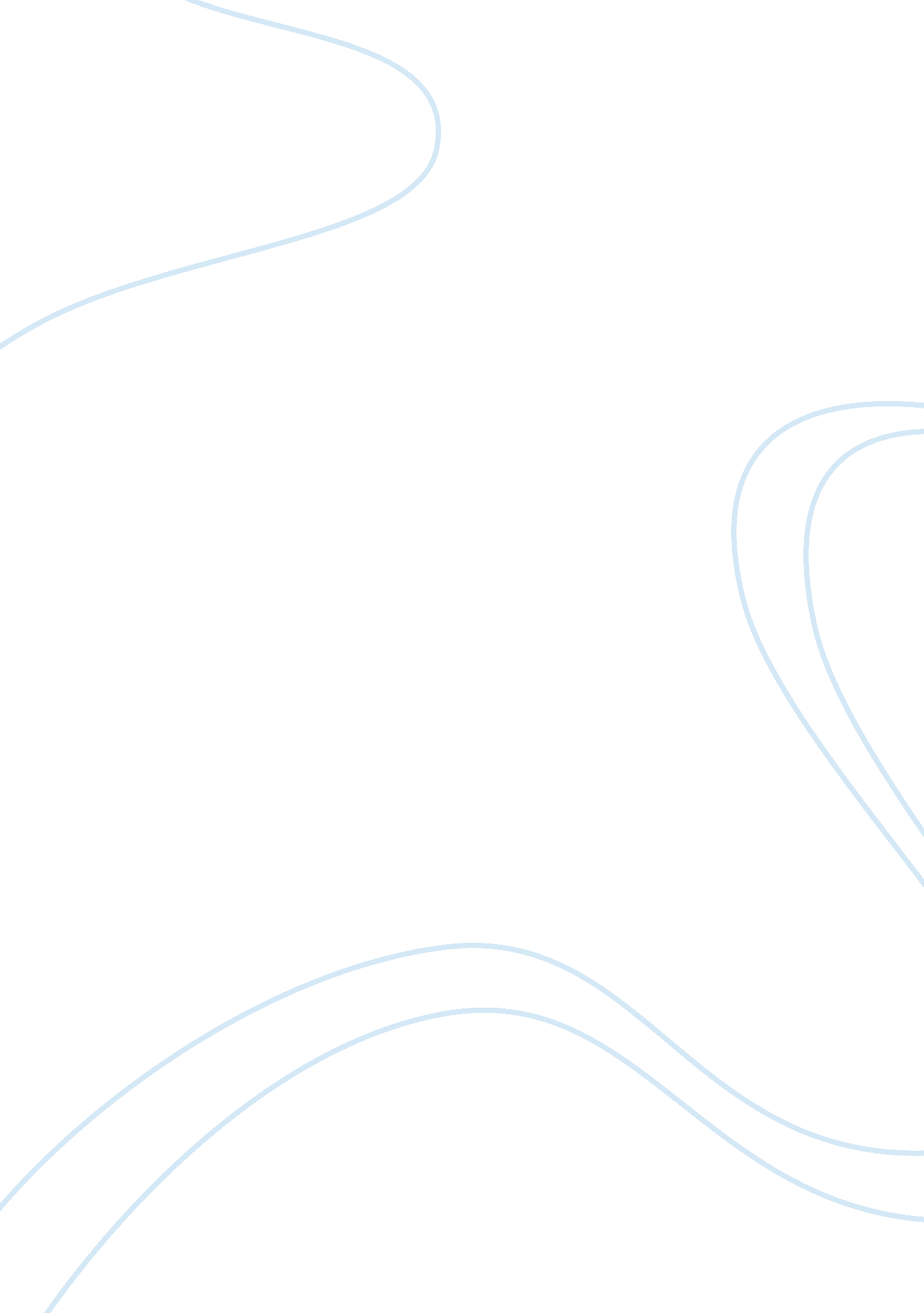 Presentation week assignment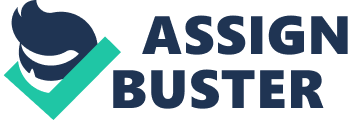 Evaluating Sources of Information To evaluate my work I use the tools in the ICE, The Grammar and Writing guide that is there to help me develop my writing and communication skills. Also the Plagiarism paper checker to verify whether my sources are correct and I have not copied someone else idea. There are labs that you can access to help you with your sources if you’re struggling on a particular assignment and live services that you can attend via the Weber and teleconference for about an hour. You have to commit yourself to owing the research and then utilize the tools within the library to assist you in determining the relevancy of your sources, by associating the main idea of your source to the main Idea of your paper. The plagiarism checker is a great tool to use In determining the text of your paper has not been copied or structured In a way that reflects another person Idea. To determine whether or not your source Is reliable depends In part on two key factors, the author and his/her credibility In their field. Credible authors will cite their sources so you can check the accuracy of what they eve written and how they support their viewpoint. Also, are their views of a neutral nature, and in agreement with your subject, and do they coincide with your topic and main idea? Using the internet as a source can be tricky because it is difficult to determine who the author is, anyone can submit or change the content. Keeping to peer reviewed text is the most reliable, because they undergo a strict evaluation process. The library and Its sources has been a useful guide for me in my recent assignments and no doubt in future tasks. The checks and balances that It provides an and will assist you In submitting a quality paper and hopefully giving you an A paper. It Is Important to remember the effort and work you put In to writing a quality paper benefits you In the long run and strengthens your chances for academic success. These are the criteria I use in evaluating my information. Presentation Week 5 By Jaguar source to the main idea of your paper. The plagiarism checker is a great tool to use in determining the text of your paper has not been copied or structured in a way that reflects another person idea. To determine whether or not your source is reliable depends in part on two key factors, the author and his/her credibility in their field. Process. The library and its sources has been a useful guide for me in my recent assignments and no doubt in future tasks. The checks and balances that it provides can and will assist you in submitting a quality paper and hopefully giving you an A paper. It is important to remember the effort and work you put in to writing a quality paper benefits you in the long run and strengthens your chances for academic 